INFORMACE O VYHLÁŠENÉ VÝZVĚ Místní akční skupiny RÝMAŘOVSKO, o.p.s. 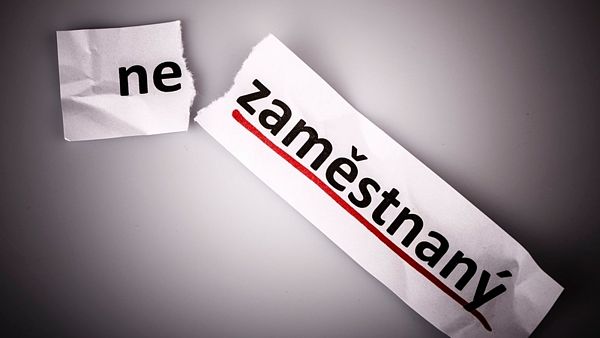 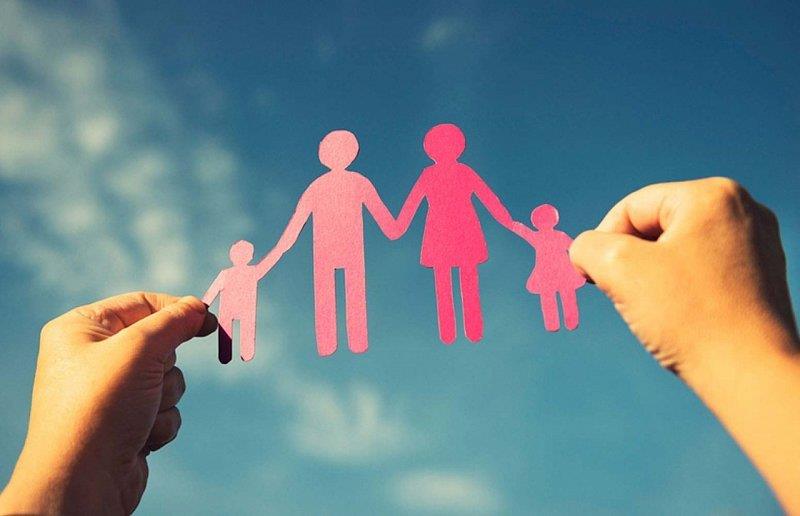 MAS RÝMAŘOVSKO, o,p.s. vyhlásilo výzvu z Operačního programu Zaměstnanost zaměřenou na prorodinná opatření, na podporu vzdělávání – rekvalifikací v regionu a na další profesní vzdělávání – podporu zaměstnanosti. Pro koho je určena?Pro všechny, kteří by chtěli realizovat neinvestiční projekt na realizaci příměstských táborů, projekty na podporu zařízení zajišťující hlídání dětí navštěvující 1. – 5. třídu ZŠ, na zajištění dopravy do škol, příměstského tábora či dětské skupiny, je určena výzva na Prorodinná opatření. Další dvě výzvy jsou určeny na projekty, které se zaměřují na realizaci činností souvisejících s vyhledáváním zaměstnání pro osobu, která se o práci uchází, poradenskou a informační činnost v oblasti pracovních příležitostí, rekvalifikace a další profesní vzdělávání, na podporu vytváření nových pracovních míst nebo flexibilních forem práce na území MAS RÝMAŘOVSKO, o.p.s. Kdo může žádat? Obce a města, dobrovolné svazky obcí, organizace zřizované obcemi nebo krajem, příspěvkové organizace, nestátní neziskové organizace, obchodní korporace (obchodní společnosti a družstva), OSVČ, poradenské a vzdělávací instituce, profesní a podnikatelská sdružení, sociální partneři, školy a školská zařízení.Jaká je míra dotace? Výše dotace se odvíjí od druhu příjemce a to od 85 % do 100 %. Obecně na plnou výši dotace dosáhnou školy, neziskové organizace, hospodářské komory, svazy, asociace, církve, spolky, o.p.s., ústavy, nadace apod. Dotaci ve výši 95 % obce a jejich svazky, příspěvkové organizace obcí a kraje (vyjma školských zařízení). Dotace ve výši 85 % je určena pro obchodní společnosti, státní podniky, družstva, OSVČ, profesní komory.Jaká je délka realizace projektu: Projekt může být maximálně 3 - letý.Kde najdete další informace o výzvě?Umístění textu výzvy na webovém portále MAS URL adresa: http://mas.rymarovsko.cz/obdobi-2014-2020/vyzvy/opz  na tomto odkazu je vytvořena oblast Operační program zaměstnanost, kde jsou umístěny všechny vyhlášené výzvy.Bližší informace vám samozřejmě poskytneme i v kanceláři MAS na nám.     Míru 2 v Rýmařově, na e-mailu: pohanelova.nikola@rymarovsko.cz, nebo na telefonu: 554 254 308.